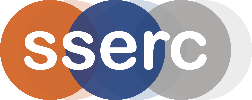 IntroductionNitrogen dioxide is a common atmospheric pollutant, produced by the burning of nitrogen  containing fossil fuels, especially diesel.It is extremely irritating to the lungs (especially for asthmatics) and should normally be handled only in a fume cupboard. In this experiment, however, the very small amounts produced are contained within the petri dish, thus limiting exposure.Health & SafetyWear eye protection. Do not add more than the stated amount of sodium/potassium nitrite and do not remove the lid and smell the gas.Sulphur dioxide gas is toxic and corrosive – work in  a well-ventilated areaAlthough we can detect the gas by our sense of smell, the ammonia levels will be below the Short Term Exposure Level.Ensure that the sulphur dioxide water is (fairly) freshly prepared.You will needMicroscale ChemistryThe chemistry of nitrogen dioxide1 x petri dish0.5 M sulphuric acidUniversal indicator solutionPotassium manganate(VII) solutionPotassium bromide 0.1 MPotassium iodide 0.1 MIron(II) sulphate solution, 0.1 MBarium chloride solution, 0.1 MSodium or potassium nitrate(II) (nitrite) solidSO2 water – bubble SO2 through distilled water (in a fume cupboard)1 cm3 Pasteur pipettestweezersLaminated reaction sheet – or non laminated inside a plastic wallet.Small watch glass or ‘blister’ from tablet packNitrogen dioxide chemistryWear eye protection. Work in a well-ventilated lab.If not already laminated, place this sheet in a plastic wallet/folder.Place a 9 cm diameter Petri dish on the thick (blue) line circle (left). Remove lid.Place the test solutions/papers in the Petri dish in the numbered positions,   1 – 7, as described below. Also place 1-2 drops of solutions 1-7 in the matching outer-ring circles (i.e. outside the Petri dish) - you will then be able to compare with those inside the Petri dish to see what effect the nitrogen dioxide has.Universal indicator solutionPotassium permanganate. Potassium bromide (4 drops). Potassium iodide, 0.1 M (4 drops) Iron(II) salt solution, 0.1 M (4 drops) Barium chloride solution, 0.1 M (4 drops) Barium chloride solution 0.1 M (4 drops) + SO2 water, (1 drop)Place an empty ‘reaction vessel’ (eg,) in the ‘RV’ circle.To generate nitrogen dioxide gas (TOXIC): use tweezers to place a few grains of sodium (or potassium) nitrate III (nitrite) in the gas generator).Add 0.5 cm3 (approximately 10 drops) of 0.5M sulphuric acid to the reaction vessel. Immediately place the lid on the Petri dish.Watch carefully and record your observations over the next 5-10 minutes               (eg, take photographs).Explain as much of the chemistry going on in the Petri dish as you can.Disposal: put petri dish in a bowl of water. Wash solution to waste with cold running water.